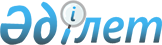 Орман қоры санаты жерінің жекелеген учаскелерін елді мекендер жері санатына ауыстыру туралыҚазақстан Республикасы Үкіметінің 2014 жылғы 21 сәуірдегі № 381 қаулысы

      Қазақстан Республикасының 2003 жылғы 20 маусымдағы Жер кодексiнiң 130-бабына және Қазақстан Республикасының 2003 жылғы 8 шiлдедегі Орман кодексiнiң 51-бабына сәйкес Қазақстан Республикасының Үкiметi ҚАУЛЫ ЕТЕДI:



      1. Осы қаулыға қосымшаға сәйкес Батыс Қазақстан облысының Табиғи ресурстар және табиғат пайдалануды реттеу басқармасының «Орал орман және жануарлар дүниесін қорғау жөніндегі мемлекеттік мекемесі» және «Январцев орман және жануарлар дүниесін қорғау жөніндегі мемлекеттік мекемесі» мемлекеттік мекемелерінің орман қоры жерінен жалпы алаңы 148,6 га жер учаскелерi елдi мекендер жерлерi санатына ауыстырылсын.



      2. Батыс Қазақстан облысының әкімі Қазақстан Республикасының заңнамасында белгіленген тәртіппен орман алқаптарын орман шаруашылығын жүргізуге байланысты емес мақсаттарда пайдалану үшін оларды алып қоюдан туындаған орман шаруашылығы өндірісінің шығындарын республикалық бюджет кірісіне өтеуді қамтамасыз етсін және алынған сүректі көрсетілген мекемелердің теңгеріміне бере отырып, алаңды тазарту жөнінде шаралар қабылдасын.



      3. Осы қаулы қол қойылған күнiнен бастап қолданысқа енгiзiледi.      Қазақстан Республикасының

      Премьер-Министрі                           К. Мәсімов

Қазақстан Республикасы 

Үкіметінің        

2014 жылғы 21 сәуірдегі 

№ 381 қаулысына    

қосымша           

Орман қоры жерлері санатынан елді мекендер жерлері санатына

ауыстырылатын жерлердің экспликациясы
					© 2012. Қазақстан Республикасы Әділет министрлігінің «Қазақстан Республикасының Заңнама және құқықтық ақпарат институты» ШЖҚ РМК
				Жер пайдаланушының атауыЖалпы алаңы, гектаровОның ішінде:Оның ішінде:Оның ішінде:Жер пайдаланушының атауыЖалпы алаңы, гектароворман көмкергенАуыл шаруашылығы алқаптарыөзге жерлерБатыс Қазақстан облысының Табиғи ресурстар және табиғат пайдалануды реттеу басқармасының «Орал орман және жануарлар дүниесін қорғау жөніндегі мемлекеттік мекемесі» мемлекеттік мекемесі131,1116,5-14,6Батыс Қазақстан облысының Табиғи ресурстар және табиғат пайдалануды реттеу басқармасының «Январцев орман және жануарлар дүниесін қорғау жөніндегі мемлекеттік мекемесі» мемлекеттік мекемесі17,517,5-Всего:148,6134,0-14,6